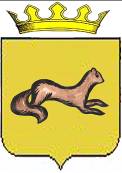 КОНТРОЛЬНЫЙ ОРГАН МУНИЦИПАЛЬНОГО РАЙОНА «ОБОЯНСКИЙ РАЙОН» КУРСКОЙ ОБЛАСТИ306230, Курская обл., г. Обоянь, ул. Шмидта д.6ЗАКЛЮЧЕНИЕна проект решения Представительного Собрания Обоянского района Курской области « Об утверждении перечня случаев предоставления земельных участков, находящихся в муниципальной  собственности муниципального района «Обоянский район» Курской области или государственная собственность на которые не разграничена, для строительства исключительно на торгах на территории Обоянского района Курской области»Представленным проектом Решения Представительного собрания «Обоянского района» Курской области предлагается утвердить перечень случаев предоставления земельных участков, находящихся в муниципальной  собственности муниципального района «Обоянский район» Курской области или государственная собственность на которые не разграничена, для строительства исключительно на торгах на территории Обоянского района Курской области.При проведении экспертизы проекта Решения установлено следующее:В соответствии с пунктом 1.2. статьи 30 Земельного кодекса РФ: «Органы местного самоуправления вправе устанавливать перечень случаев, когда предоставление находящихся в муниципальной собственности земельных участков, а также земельных участков, государственная собственность на которые не разграничена и которыми в соответствии с земельным законодательством они имеют право распоряжаться, осуществляется исключительно на торгах».Таким образом, представленный проект Решения подготовлен в соответствии с 1.2. статьи 30 Земельного кодекса РФ.Контрольный орган муниципального района «Обоянский район» Курской области рекомендует Представительному Собранию Обоянского района Курской области рассмотреть, предложенный проект Решения на заседании Представительного Собрания Обоянского района Курской области. Председатель Контрольного органа муниципального района«Обоянский район» Курской области                                           С. Н. Шеверев